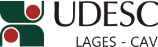 DESIGNA BANCA DE AVALIAÇÃO DA QUALIFICAÇÃO DE DOUTORADO EM CIÊNCIA ANIMAL.A Diretora Geral em Exercício do Centro de Ciências Agroveterinárias, no uso de suas atribuições, RESOLVE:1 - Designar os abaixo relacionados para comporem a Banca de Avaliação da Qualificação de Doutorado em Ciência Animal intitulada “Interações de adsorventes de micotoxinas com minerais em dietas de frangos de corte”, da doutoranda ALINE FELIX SCHNEIDER, a realizar-se no dia 27 de agosto de 2015, às 14:00 horas, nas dependências do CAV/UDESC:Dr. CLÓVIS ELISEU GEWEHR – (UDESC/Lages/SC) – PresidenteDr. VLADIMIR DE OLIVEIRA – (UFSM/Santa Maria/RS) – Membro externoDr. THIAGO EL HADI PEREZ FABREGAT – (UDESC/Lages/SC) – Membro Dr. LUIZ CLAUDIO MILETTI - (UDESC/Lages/SC) – SuplenteDr. JOÃO DIONÍSIO HENN – (EMBRAPA/Concórdia/SC) - SuplenteProfª Mere Erika SaitoDiretora Geral em Exercício do CAV/UDESCPORTARIA INTERNA DO CAV Nº 199/2015, de 30/07/2015